아산정책연구원(원장 함재봉, www.asaninst.org)은 East-West Center와 공동으로 오는 19일(수) 오전 10시 30분 종로구 신문로 소재 연구원 1층 강당에서 ‘한국이 미국에 중요한 이유/미국이 한국에 중요한 이유(Korea Matters for America/America Matters for Korea)’ 출간 기념 행사를 개최한다. “한미 동맹 60주년 이후의 미래”라는 주제로 개최되는 이번 행사에는 성김 주한 미국대사 외에 에이미 잭슨 주한미국상공회의소 대표, 김재창 한미안보연구회 회장, 황진하 국회의원이 축사한다. 또한 김종훈 국회의원, 천영우 연구원 고문, 사투 리마예 美 East-West 센터 DC 오피스 소장 등 한미관계 전문가들이 참석하여 한미동맹의 미래에 대한 분석과 전망도 논의할 예정이다. 한미관계를 재조명하고 기념하기 위해 아산정책연구원과 미국 워싱턴 DC의 East-West Center가 공동으로 저술한 이 소책자는 검증된 정보와 통계수치를 통해 한미 경제관계, 인적 교류 등 주요 내용에 대한 객관적인 자료를 제공한다.아산정책연구원과 East-West Center는 동 책자의 출판 기념행사를 지난해 12월 美 국회의사당에서도 개최한 바 있다.행사 취재를 원하는 언론인은 아산정책연구원 홍보실(전화:02-3701-7377)로 3월 17일(월) 오후 12시까지 신청해 주시기 바랍니다.*한영 동시통역 제공
*[참고자료] ProgramProgram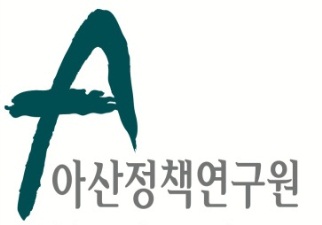 보 도 자 료  Press Release보 도 자 료  Press Release2014년 3월 13일배포 후 바로 보도 가능합니다.총 2장담당: 홍보실 오가혜 연구원전화: 02-3701-7377이메일: communications@asaninst.org아산정책연구원 (원장 함재봉, www.asaninst.org)은 급변하는 한반도, 동아시아, 지구촌 정세에 대응하여, 주요 현안에 대한   실질적인 정책대안을 제시하고 올바른 사회담론을 주도하는 독립 싱크탱크 지향을 목표로 2008년 2월 설립되었다. 특히 통일-외교-안보, 거버넌스, 공공정책에 역량을 집중, 한국이 직면한 과제에 대한 해법을 모색하고 한반도의 평화통일과 번영을 위한 여건 조성에 노력하고 있다. 설립 이후 국내외 학술교류, 아산플래넘, 아산핵포럼과 같은 대규모 국제회의 개최, 《China’s Foreign Policy》, 《Japan in Crisis》, 《14호 수용소 탈출》, 《고아원 원장의 아들》 연구 서적 출간 등의 활발한 연구활동을 하고 있으며, 2013년 펜실베니아대 주관의 세계싱크탱크 랭킹 지역부문에서는 6위를 차지하였고, ‘세계 최고 국제회의’ 부문에는 국내 싱크탱크로는 유일하게 선정되었다.참고 자료 시간프로그램참석자10:30-10:35환영사함재봉 아산정책연구원 이사장 겸 원장10:35-11:15한국측 축사김재창 한미안보연구회 회장황진하 국회의원성김 주한미국대사에이미 잭슨 주한미국상공회의소 대표11:14-11:25책자 소개사투 리마예 美 East-West센터 DC 오피스 소장11:25-12:30전문가 좌담회“한미동맹 60주년 이후의 미래”[사회]함재봉 아산정책연구원 이사장 겸 원장[발표]김종훈 국회의원천영우 아산정책연구원 고문사투 리마예 美 East-West센터 DC 오피스 소장